ΔΗΛΩΣΗ ΣΥΜΜΕΤΟΧΗΣγια την παρουσιαση τησ ΕΝΙΑΙΑΣ δρασησ «ερευνω – δημιουργω - καινοτομω»Ιωάννινα, Τρίτη 4 Απριλίου 2017 Αμφιθέατρο του Επιστημονικού και Τεχνολογικού Πάρκου Ηπείρου (Πανεπιστημιούπολη Ιωαννίνων, Κτίριο Ε.Τ.Ε.Π.Η.)Δήλωση Συμμετοχής στα email : a.lebesi@gsrt.gr ή  p.floridi@gsrt.gr 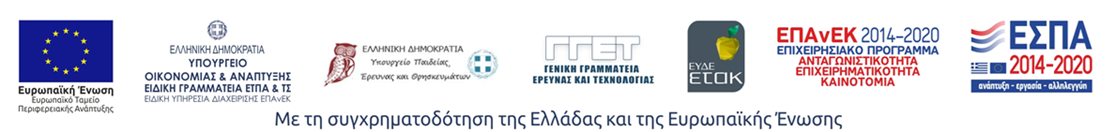 Όνομα/ ΕπίθετοΦορέαςΘέση στο Φορέα (Ειδικότητα)ΤηλέφωνοEmailΙστοσελίδα Φορέα/ Εταιρίας 